Smlouva o účinné spolupráci na řešení programového projektuv rámci operačního programu Podnikání a inovace pro konkurenceschopnost v období 2014–2020, Prioritní osa-1 „Rozvoj výzkumu a vývoje pro inovace“, název programu podpory Aplikaceuzavřená podle § 1746 odst. 2 zákona č. 89/2012 Sb., občanský zákoník, ve znění pozdějších předpisů a ve smyslu § 2 odst. 2 písm. h) zákona č. 130/2002 Sb., o podpoře výzkumu, experimentálního vývoje a inovací z veřejných prostředků a o změně některých souvisejících zákonů(dále jen „Smlouva“)Název:	NÁRODNÍ ENERGETICKÝ KLASTR, z.s.se sídlem:	Mlýnská 317/10, 702 00 Ostrava Ing. Liborem Prouzou, prezidentemZastoupen:Ing. Tomášem Tykalem, výkonným ředitelemIČO:	265 80 845DIČ:	CZ26580845Zapsána:	u Krajského soudu v Ostravě oddíl L. vložka 8263Číslo bankovního účtu:	XXXXXXXXXXKontaktní osoba pro komunikaci:	XXXXXXXXXXXXXXXXXXXXXX(dále jen „Příjemce dotace“)aNázev:	LOYD GROUP s.r.o.se sídlem:	Za Štěpnicí 311, 252 03 ŘitkaZastoupen:	Ing. Pavlem Spilkou, jednatelemIČ:	248 21 471DIČ:	CZ24821471Zapsána:	U Městského soudu v Praze oddíl C, vložka 177453Číslo bankovního účtu:	XXXXXXXXXXXXXXXKontaktní osoba pro komunikaci:	XXXXXXXXXXXXXXXXXXXXXX (dále jednotlivě jako „Další účastník 1“ , ve skupině jako "Další účastník")aNázev:	České vysoké učení technické v PrazeSe sídlem:	Jugoslávských partyzánů 1580/3, 160 00 Praha 6 – DejviceStatutární zástupce:	doc. RNDr. Vojtěch Petráček, CSc., rektorIČO:	68407700DIČ:	CZ68407700Zapsáno:	zřízeno dle zák. č. 111/1998 Sb., o vysokých školách, nezapisuje seŘešitelské pracoviště:	Univerzitní centrum energeticky efektivních budov ČVUT v PrazeBuštěhrad, Třinecká 1024, PSČ 273 43Zastoupené	ředitelem UCEEB na základě rektorova zmocnění Ing. Robertem Járou, Ph.D.Číslo bankovního účtu:	XXXXXXXXXXXXXXXXXXXKontaktní osoba pro komunikaci:	IXXXXXXXXXXXXXXXXXXXXXX(dále jednotlivě jako „Další účastník 2“, ve skupině jako „Další účastník“)(dále také jako „Smluvní strany“)PreambuleSmluvní strany uzavírají tuto Smlouvu ve smyslu zákona č. 130/2002 Sb., o podpoře, výzkumu, experimentálního vývoje a inovací z veřejných prostředků a o změně některých souvisejících zákonů (dále jen „zákon o podpoře VVI“) za účelem jejich vzájemné účinné spolupráce při realizaci projektu č. CZ.01.1.02/0.0/0.0/21_374/0026831 s názvem „Mikrokogenerace z nestandardních tuhých biopaliv“ (dále jen „Projekt“) podaného do Výzvy IX. programu podpory „APLIKACE“ v rámci Operačního programu Podnikání a inovace pro konkurenceschopnost v období 2014 – 2020, Prioritní osa 1 - Rozvoj výzkumu a vývoje pro inovace, a dále na zajištění následného využiti jeho výsledků.Účelem této Smlouvy je stanovení rozsahu spolupráce Smluvních stran na Projektu, vzájemných práv a povinnosti Smluvních stran v rámci realizace Projektu, zajištění naplnění všech cílů Projektu a ochrana majetkového zájmu jak Příjemce dotace, který je hlavním řešitelem projektu, tak Dalšího účastníka jako partnera zapojeného do realizace Projektu. Smluvní strany sjednávají, že veškerá ujednání obsažená v této Smlouvě budou vykládána a naplňována takovým způsobem, aby byly naplněny cíle Projektu a závazky, které má Příjemce dotace i Další účastník vůči Ministerstvu průmyslu a obchodu ČR jako vyhlašovateli programu   podpory   „APLIKACE“   (dále jen   „Poskytovatel“   nebo   „Poskytovatel   dotace“).   Podmínky a povinnosti programu/Výzvy pro Dalšího účastníka plati stejné jako pro Příjemce dotace jako hlavního žadatele.I.Předmět smlouvySmluvní strany se zavazují uzavřením této Smlouvy účinně spolupracovat a poskytovat si veškerou sou- činnost při realizaci a řešení Projektu a v období následujícím po skončení projektu. Rozsah spolupráce je dán touto Smlouvou a k ní připojenými přílohami.Cílem spolupráce Smluvních stran podle této Smlouvy je splnění veškerých povinnosti vůči Poskytovateli dotace, které jsou stanovené Rozhodnutim o poskytnuti dotace (dále jen „Rozhodnuti“). Veškerá ustano - vení Rozhodnuti a z nich vyplývající povinnosti jsou pro Smluvní strany závazné. Smluvní strany berou na vědomí, že Příjemce dotace odpovídá Poskytovateli za plnění povinnosti vyplývajících z Rozhodnuti.II.Výklad pojmůZa následující období se považuje období v délce 5 let po skončení projektu – tzv. doba udržitelnosti projektu, ve kterém Poskytovatel provádí vyhodnocení výsledků řešení projektu, vypořádání poskytnuté podpory a monitoring implementace výsledků v praxi. Za tim účelem jsou Rozhodnutim zavázáni Příjemce dotace i Další účastník k součinnosti při provádění těchto činnosti.Dnem plánovaného ukončení projektu se rozumí datum uvedené Příjemcem dotace v harmonogramu v Rozhodnuti. Tento termín je závazný a jeho porušení je porušením rozpočtové kázně. Projekt je možné ukončit kdykoli dříve, nejpozději však v termínu, který je uvedený v Rozhodnuti, popř. ve schváleném ter- mínu řídícím orgánem OP PIK dle uzavřeného Dodatku k Rozhodnuti na základě řádně podané zdůvodně - né žádosti o změnu ze strany Příjemce dotace.Předmětem duševního vlastnictví se pro účely Smlouvy rozumí jakýkoli výsledek duševní činnosti, na je- hož základě vznikne nehmotný statek, který je objektivně zachytitelný. Jedná se zejména o vynálezy, tech- nická řešení chráněná užitným vzorem, průmyslové vzory, zlepšovací návrhy, biotechnologické vynálezy, ochranné známky, díla podle práva autorského, know-how, a další výsledky duševní činnosti.III.Rozdělení činnosti Smluvních stran v projektu a podíl Smluvních stranPříjemce dotace a Další účastník se dohodli na konkrétním rozdělení činnosti každé Smluvní strany v projektu, přičemž takový výčet činnosti a jejich rozdělení je uveden v žádosti o podporu Projektu. Cíle Projektu, které Smluvní strany mají zajistit, jsou definovány v podnikatelském záměru jako přílohy žádosti o podporu. Smluvní strany výslovně potvrzují, že si žádost o podporu včetně podnikatelského záměru pře- daly a pro účely projektu je tak každá z nich má k dispozici, a že s obsahem žádosti o podporu, podnikatel- ského záměru, zněním Výzvy IX Programu podpory, přílohami a navazující dokumentací k dané Výzvě, vzo- rem Rozhodnuti o poskytnuti dotace se před podpisem této Smlouvy seznámily. Všechny dokumenty Po- skytovatele jsou dostupné na internetové adrese: http://www.mpo.cz/cz/podnikani/dotace-a-podpora- podnikani/oppik-2014-2020/.Podíl Smluvních stran na podporovaných aktivitách:Podíl výzkumu a vývoje na způsobilých výdajích jednotlivých Smluvních stran je následující:Podíl způsobilých výdajů na průmyslovém výzkumu 7 443 937,- Kč Příjemce dotace, 50 %1 549 880,- Kč   Další účastník 1, 50 %.1 924 970,- Kč Další účastník 2, 50 %.Podíl způsobilých výdajů na experimentálním vývoji 7 443 937,- Kč Příjemce dotace, 50 %1 549 880,- Kč Další účastník 1, 50 %.1 924 970,- Kč Další účastník 2, 50 %.Míra účasti jednotlivých členů konsorcia na rozpočtu projektu je: 68,2 % u Příjemce dotace a 14,2 % u Dalšího účastníka 1 a 17,6 % u Dalšího účastníka 2. Přílohou č. 1 této Smlouvy je rozpočet, který přesně vy- mezuje procentuální výši rozložení nákladů na realizaci projektu mezi Smluvními stranami.V návaznosti na doporučení Agentury pro Podnikání a Inovace uveřejněné na stránkách https:// www.agentura-api.org/cs/radce/faq/faq-program-aplikace/ se Smluvní strany dohodly, že míra podpory dalšího účastníka 2 je (v jednotlivých ex post platbách proběhlých na základě žádosti o platbu) je vždy 85%.Každá Smluvní strana hradí pouze náklady, které vznikly té konkrétní Smluvní straně. Platba přímých vý- dajů za Smluvní strany v rámci konsorcia není možná, každá Smluvní strana si své výdaje musí uhradit ze svých prostředků. Náklady fakturované mezi Smluvními stranami Projektu nelze zahrnout mezi způsobilé výdaje Projektu.IV.Obecné povinnosti Smluvních stran ve vztahu k pravidlům poskytnuti podporySmluvní strany se zavazují dodržovat pravidla poskytnuti podpory a řídit se jimi, postupovat v souladu s pravidly veřejné podpory, v souladu s Nařízením Komise (EU) č. 651/2014 ze dne 17.6.2014, kterým se v souladu s články 107 a 108 Smlouvy prohlašují určité kategorie podpory za slučitelné s vnitřním trhem (tzv. všeobecná bloková výjimka, GBER), v souladu s Rámcem pro státní podporu výzkumu, vývoje a inova- cí – Úřední věstník Evropské unie ze dne 27.6.2014, 2014/C 198/01 (dále jen „Rámec“) a v souladu se zá- konem č. 218/2000 Sb., o rozpočtových pravidlech a o změně některých souvisejících zákonů, ve znění pozdějších předpisů.Smluvní strany se zavazují postupovat v souladu s Rozhodnutim, Pravidly pro žadatele a Příjemce z OP PIK včetně Pravidel pro způsobilost výdajů a publicitu a Pravidel pro výběr dodavatelů nebo podle zákona č. 134/2016 Sb., o zadávání veřejných zakázek, ve znění pozdějších předpisů, které definují povinnosti Pří- jemce dotace vůči Poskytovateli dotace, a dalšími souvisejícími vnitřními předpisy Poskytovatele dotace.Do Rozhodnuti jsou Poskytovatelem vložena data obsažená v Žádosti o podporu (zejména informace o rozpočtu Projektu, harmonogramu realizace, indikátorů Projektu atd.). Dodržení takto stanovených limitů je tak pro Smluvní strany závazné a jejich nesplnění může vést k odněti dotace (§ 15 zákona č. 218/2000 Sb.), neproplacení dotace nebo sankcím (§ 14e zákona č. 218/2000 Sb.).Výběrová řízení na dodavatele realizovaná Smluvními stranami v rámci projektu musí být provedena v režimu zákona č. 134/2016 Sb., o zadávání veřejných zakázek, ve znění pozdějších předpisů (dále jen„Zákon o VZ“), pokud jsou k tomu dle zákona Smluvní strany povinny. V případech, kdy se neaplikuje Zá- kon o VZ, jsou Smluvní strany povinny postupovat dle Pravidel pro výběr dodavatelů Řídicího orgánu OP PIK (dále také jako „PpVD“ nebo „Pravidla“). U výběrových řízení, kde postupuje Smluvní strana jako za- davatel dle Pravidel, se musí řídit Pravidly platnými v den vyhlášení zakázky. Rozhodné datum pro určení data platnosti Pravidel u dané zakázky je datum zveřejnění oznámení o zahájení výběrového řízení na profilu zadavatele. Pravidla tvoří součást obecné dokumentace k výzvám OP PIK zveřejněné na webu Řídi - cího orgánu OP PIK https://www.agentura-api.org/cs/metodika/vyber-dodavatele/). V roli zadavatele může vystupovat každá Smluvní strana samostatně nebo mohou být zakázky soutěženy Smluvními strana- mi společně.Smluvní strany jsou vázány povinnosti mezi způsobilé výdaje nezahrnovat taková plnění, která jsou poříze- na od osob ve střetu zájmů ke Smluvním stranám dle kapitoly Střet zájmů v Pravidlech pro výběr dodava- telů.Smluvní strany se zavazují dodržovat Pravidla pro způsobilost výdajů a publicitu, a to až do ukončení doby udržitelnosti projektu.Každá ze Smluvních stran se zavazuje k účasti na efektivní realizaci projektu, spolupracovat a okamžitě a včas plnit všechny své povinnosti stanovené Poskytovatelem dotace a stanovené v této Smlouvě.Smluvní strany se dohodly na tom, že v případě, že dojde k jakémukoliv porušení povinnosti na straně Pří- jemce dotace, stanovených v odst. 1, nebo odst. 2 tohoto článku, nebo porušení konstatovaném Posky - tovatelem dotace, a Další účastník bude v důsledku takového porušení povinnosti Příjemcem dotace muset Poskytovateli dotace poskytnout jakékoliv plnění (ať už v podobě finančního plnění, nebo jakýchko- liv administrativních či jiných úkonů), zavazuje se Příjemce dotace nahradit Dalšímu účastníkovi škodu způsobenou porušením jeho povinnosti v plném rozsahu.Smluvní strany se dohodly na tom, že v případě, že dojde k jakémukoliv porušení povinnosti na straně Dalšího účastníka , stanovených v odst. 1, nebo odst. 2 tohoto článku, nebo porušení konstatovaném Po- skytovatelem dotace, a Příjemce dotace bude v důsledku takového porušení povinnosti Dalšího účastníka muset Poskytovateli dotace poskytnout jakékoliv plnění (ať už v podobě finančního plnění, nebo jakýchko- liv administrativních či jiných úkonů), zavazuje se Další účastník nahradit Příjemci dotace i škodu způso - benou porušením jeho povinnosti v plném rozsahu.Jakákoliv rada ohledně administrace projektu ze strany Dalšího účastníka 2 Příjemci dotace má pouze konzultační charakter v dobré víře, Další účastník 2 není nikterak zodpovědný za případnou újmu či sankci Poskytovatele (v případě, že Příjemce rady využije) a nemůže být za to volán k zodpovědnosti.Smluvní strany jsou povinny o způsobilých výdajích Projektu a použiti dotace určené k financování způso - bilých výdajů vést oddělenou evidenci a dokumentaci a podklady uchovat po dobu 10 let (viz odst. 1, čl. XVII této Smlouvy). Každá ze Smluvních stran odpovídá za evidenci svých způsobilých výdajů Projektu včetně evidence způsobilých výdajů v kategoriích průmyslového výzkumu a experimentálního vývoje a včetně pořízení kopií dokladů a dokladů o jejich úhradě pro potřeby doložení v žádosti o platbu prostřednictvím elektronického systému IS KP14+.V.Práva a povinnosti stran v rámci realizace ProjektuKaždá Smluvní strana je povinna si počínat tak, aby bylo dosaženo deklarovaných výsledků Projektu. Jednotlivé úkoly budou definovány na pravidelných poradách.Příjemce dotace podávající žádost o podporu Projektu elektronicky prostřednictvím systému MS 2014+ se zavazuje přidělit právo přístupu k projektu oprávněné osobě na straně Dalšího účastníka v režimu editace pro zajištění plynulé spolupráce a předkládání potřebných informací, zpráv a dokumentů týkajících se rea- lizace Projektu.Smluvní strany jsou povinny v pravidelných intervalech kontrolovat stav účtu Projektu v informačním sys - tému MS2014+ včetně případných zpráv/depeší ze strany Poskytovatele dotace, které je upozorňují na potřebné úkony, které je třeba provést z jejich strany.Smluvní strany se zavazují předávat si vzájemně veškeré informace o projektu a informovat se o opat - řeních učiněných Poskytovatelem dotace v souvislosti s realizací Projektu stejně jako se zavazují spravovat se o výstupech veškeré komunikace s Poskytovatelem dotace. Příjemce (jako hlavní kontaktní osoba) se zavazuje v případě obdržení jakékoliv datové zprávy s vlivem na Dalšího účastníka od Poskytovatele tuto datovou zprávu neprodleně přeposlat Dalšímu účastníkovi, aby na ni mohl včas reagovat. V případě nedo- držení této povinnosti a v případě, že Poskytovatel zavazuje dalšího účastníka k jakémukoliv plnění či mu např. odjímá část dotace a Další účastník na tuto skutečnost nemohl patřičným způsobem reagovat, je Pří- jemce povinen takovou případnou škodu Dalšímu účastníkovi nahradit v plné výši.Smluvní strany jsou povinny si oznamovat vzájemně všechny změny týkající se kontaktních osob, dále změny, že některá ze Smluvních stran přestala splňovat podmínky kvalifikace, změny veškerých skutečnos- ti uvedených ve schválené žádosti o podporu a jakékoliv další změny a skutečnosti, které mají nebo by mohly mít vliv na řešení cíle Projektu, dodržení povinnosti stanovených Rozhodnutim nebo změnu údajů zveřejňovaných v Informačním systému výzkumu, vývoje a inovací.Každá změna Projektu před jejím provedením musí být nejprve konzultována s příslušným projektovým manažerem Poskytovatele dotace, aby bylo možné předejít případným negativním dopadům této změny na poskytnutou podporu. Žádost o změnu zasílá Poskytovateli dotace Příjemce dotace, a to v souladu s příslušnými pravidly pro změnová řízení. Změny projektu jsou přípustné pouze se souhlasem Poskytova- tele dotace. O povaze změny rozhoduje vždy Poskytovatel dotace. Nelze změnit účel, na který byla dotace poskytnuta, a seznam indikátorů Projektu (prostřednictvím Žádosti o změnu lze v odůvodněných přípa- dech změnit pouze cílové hodnoty a datum dosažení cílové hodnoty indikátorů na Projektu).Příjemce dotace se zavazuje převést ze svého bankovního účtu příslušnou část obdržené podpory na ban- kovní účet Dalšího účastníka uvedený v záhlaví Smlouvy, a to nejpozději ve lhůtě do 14-ti dnů ode dne, kdy Příjemce dotace obdržel plnění od Poskytovatele dotace. Nedodržení uvedené lhůty pro převod pří- slušné části obdržené podpory od Poskytovatele je porušením rozpočtové kázně ze strany Příjemce dota - ce.Příjemce dotace si vyhrazuje právo provádět kontroly a hodnocení u Dalšího účastníka ve smyslu Roz- hodnuti a souvisejících dokumentů a za účelem dodržování všech pravidel poskytnuté dotace. Za timto účelem je osoba pověřená Příjemcem dotace oprávněna na základě předchozí písemné žádosti vstupovat do určených prostor Dalšího účastníka, kde jsou uskutečňovány činnosti mající souvislost s řešením Projektu, a dále je Příjemce dotace oprávněn vyžadovat si písemné informace a předložení listin o postupu řešení a v souvislosti s projektem. V případě, že Příjemce dotace při takové kontrole zajisti nedostatky, vy- zve neprodleně Dalšího účastníka ke zjednání nápravy.Smluvní strany se zavazují dodržovat závazky výzvy i rozhodnuti o poskytnuti dotace.VI.Finanční toky v ProjektuSkutečná výše dotace, která bude Poskytovatelem Smluvním stranám proplacena, bude určena na základě skutečně vynaložených, odůvodněných a řádně prokázaných způsobilých výdajů. Stejným způsobem bude vypočten i podíl vlastního spolufinancování Příjemce dotace. Skutečná výše dotace nesmí přesáhnout maximální výši dotace stanovenou v Rozhodnuti o poskytnuti dotace. Dotace bude vyplácena zpětně na základě již realizovaných, způsobilých výdajů doložených příslušnými účetními a jinými doklady.Smluvní strany jsou povinny evidovat způsobilé výdaje v kategoriích průmyslového výzkumu a experi- mentálního vývoje a tento způsob evidence dodržovat po celou dobu trvání projektu.Smluvní strany jsou povinny zavázat dodavatele předkládat k proplacení pouze faktury, které obsahují registrační číslo projektu.VII.Vnesený majetek Smluvních stran a přístupová právaKe Smluvní stranou vneseným předmětům duševního vlastnictví, know-how a poznatkům do Projektu vzniká ostatním Smluvním stranám současně nevýhradní právo k bezúplatnému (vy)užiti tohoto předmě- tu / těchto předmětů duševního vlastnictví (nevýhradní licence), a to pouze pokud takové (vy)užiti je ne- zbytné pro to, aby Smluvní strana mohla plnit tuto Smlouvu a své úkoly při řešení Projektu, a při za- chování odpovídajících podmínek mlčenlivosti. Poskytnuti nevýhradní licence trvá po dobu řešení Projektu a nezahrnuje právo na poskytování podlicencí, ledaže se Smluvní strany dohodnou jinak. (Vy)užiti vnesených předmětů duševního vlastnictví se považuje za nezbytné, jestliže plnění úkolů Smluvní strany při řešení Projektu by bez takového (vy)užiti nebylo možné, bylo podstatně zpožděné nebo by si vyžádalo podstatné dodatečné finanční náklady nebo lidské zdroje.Po skončení Projektu přestanou Smluvní strany užívat hmotný i nehmotný majetek vnesený jinou Smluvní stranou a všechny Smluvní strany se zavazují vrátit si navzájem tento majetek včetně nosičů duševního vlastnictví a veškerých příslušných a souvisejících dokumentů. V takovém případě jsou všechny Smluvní strany povinny zachovat mlčenlivost o veškerých skutečnostech, o kterých se v souvislosti s oprávněním podle tohoto odstavce dozvěděly. V případě porušení povinnosti zachovávat mlčenlivost se zavazuje ta která Smluvní strana nahradit dotčené Smluvní straně vzniklou škodu.Vnesené know-how Smluvních stran je zachováno a definuje ho Příloha č. 2 této Smlouvy.VIII.Vlastnická práva k majetkuPořízení dlouhodobého hmotného a nehmotnéhomajetku je v rámci Výzvy IX položkou nezařaditelnou mezi způsobilé výdaje Projektu, způsobilými výdaji jsou pouze odpisy takovéhoto majetku.IX.Kontrola ze strany Poskytovatele dotace1. Smluvní strany se zavazují k řádné součinnosti s Poskytovatelem, resp. s jinými kontrolními orgány, v pří- padě kontroly a hodnocení plnění cílů projektu, kontroly čerpání a využívání podpory a účelnosti vy- naložených nákladů, jak vyplývá ze zákona č. 320/2001 Sb., o finanční kontrole ve veřejné správě, ve znění pozdějších předpisů a ze zákona č. 255/2012 Sb., zákon o kontrole (kontrolní řád), ve znění pozdějších předpisů a podle příslušných vnitřních předpisů Poskytovatele.X.Řízení projektu a organizace projektuV rámci realizace Projektu se Smluvní strany dohodly, že budou pravidelně realizovat porady pověřených osob za obě Smluvní strany, v rámci kterých bude hodnocen průběh realizace Projektu, řešeny případné problémy, podněty, návrhy atd. Pravidelná porada v souladu s timto odstavcem bude realizována v sídle Příjemce dotace, pokud se strany nedohodnou jinak, a to v pravidelných lhůtách určených dopředu do- hodou obou Smluvních stran.Každá projektová porada bude sestávat ze dvou části – technické a administrativní. Porady podle odst. 1 tohoto článku jsou oprávněny účastnit se za každou Smluvní stranu dvě pověřené osoby s potřebnými znalostmi Projektu a vždy hlavní projektový manažer uvedený v čl. XI této Smlouvy. Z pravidelné porady bude vyhotoven písemný zápis – projektový deník - v členění na část technickou a administrativní.V případě hlasování na poradě dle odst. 1 tohoto článku má každý zúčastněný zástupce každé Smluvní strany jeden hlas, rovněž hlavní projektový manažer má jeden hlas. Pro odhlasování stanoviska o dalším postupu, případně jiného rozhodnuti je zapotřebí, aby všichni zúčastnění hlasovali jednomyslně. Pro usná- šeníschopnost je zapotřebí, aby za každou Smluvní stranu byla přítomna alespoň jedna osoba a současně byl přítomen hlavní projektový manažer.XI.Technické zajištění komunikaceMimo pravidelné porady bude komunikace mezi Smluvními stranami probíhat podle potřeby, a to buď te- lefonicky, nebo emailem s výjimkou dokumentů, z jejichž povahy vyplývá, že je nutná písemná forma. Pro účely komunikace a plnění povinnosti určuje každá Smluvní strana kontaktní osobu, a to následovně:Další účastník 1: XXXXXXXXXX, tel: XXXXXXXXXX, email: XXXXXXXXXXXXXDalší účastník 2: XXXXXXXXXXX, tel: XXXXXXXXXXX, email: XXXXXXXXXXXXXPříjemce dotace: XXXXXXXXXXXXXX, tel: XXXXXXXXXXXX, email: XXXXXXXXXXZřizuje se funkce hlavního projektového manažera, který je odpovědný za řízení projektu a kterým je za- městnanec Příjemce dotace, a toXXXXXXXXXXXXXXX, tel: XXXXXXXXXXXXX, email: XXXXXXXXXXXXXV případě písemných dokumentů budou tyto zasílány na adresy Smluvních stran uvedené v záhlaví této Smlouvy. V případě Dalšího účastníka 2 bude jako doručovací adresa použita adresa řešitelského pra- coviště UCEEB, Třinecká 1024, Buštěhrad.XII.Úprava vlastnických práv k výsledkům projektu a jejich ochranaVšechna práva k výsledkům Projektu patří Příjemci dotace a Dalšímu účastníku 1 a Dalšímu účastníku 2 a s výsledky výzkumných a vývojových aktivit mají právo nakládat všechny Smluvní strany při respektování ustanovení Smlouvy a v souladu s Rámcem. Duševní vlastnictví vzniklé při plnění úkolů v rámci Projektu je majetkem té Smluvní strany, jejíž pracovníci duševní vlastnictví vytvořili.Jestliže je při plnění úkolů v rámci Projektu vytvořen výsledek Projektu (zejména předmět duševního vlastnictví), k němuž vzniknou práva jedné ze Smluvních stran, zavazuje se tato Smluvní strana (i) bez zby - tečného odkladu informovat o vzniku takového výsledku Projektu ostatní Smluvní strany a (ii) poskytnout té které Smluvní straně na její žádost nevýhradní právo k bezúplatnému (vy)užiti tohoto výsledků Projek- tu, a to pouze pokud takové (vy)užiti je nezbytné pro to, aby ta která Smluvní strana mohla plnit své úkoly v rámci řešení Projektu. Právo k (vy)užiti dle tohoto odstavce bude poskytnuto na dobu trvání Projektu. (Vy)užiti pro Smluvní stranu se považuje za nezbytné, jestliže plnění úkolů Smluvní strany při řešení Projek- tu by bez takového (vy)užiti nebylo možné, bylo podstatně zpožděné nebo by si vyžádalo podstatné doda- tečné finanční náklady nebo lidské zdroje. Smluvní strana, které náleží právo k předmětu duševního vlastnictví, není touto Smlouvou ani poskytnutim práv dle tohoto odstavce omezena v dalším nakládání s předmětem duševního vlastnictví. Smluvní strana, které budou poskytnuta práva dle tohoto odstavce, není oprávněna přenechat výkon těchto práv jiným osobám.Vznikne-li konkrétní výsledek Projektu (zejména předmět duševního vlastnictví) při plnění úkolů v rámci Projektu prokazatelně spoluprací pracovníků více Smluvních stran, je toto duševní vlastnictví společným majetkem těchto Smluvních stran, a to v tom poměru majetkových podílů, v jakém se na vytvoření du - ševního vlastnictví podíleli pracovníci té které Smluvní strany. Při formálně právní ochraně jednotlivých vý- sledků Projektu budou uváděny tyto Smluvní strany vždy jako spolupřihlašovatelé a spolumajitelé/spolu - vlastníci. Stejný princip bude v závislosti na legislativním vývoji použit i pro započítávání relevantních vý- sledků do Rejstříku informací o výsledcích (RIV). Smluvní strany jsou si vzájemně nápomocny při přípravě podání přihlášek, a to i zahraničních. Smluvní strany se v poměru jejich spoluvlastnických podílů podílejí na nákladech spojených s podáním přihlášek a vedením příslušných řízení. Náklady spojené s ochranou vý- sledků Projektu (zejména předmětů duševního vlastnictví) ponesou Smluvní strany v poměru odpovídají- cím jejich podílu na výsledcích Projektu.Smluvní strany mající práva k výsledkům Projektu (zejména předmětům duševního vlastnictví), které mohou být využity, zajisti, že tato práva budou přiměřeně a účinně chráněna v souladu s příslušnými právními předpisy.Smluvní strany jsou oprávněny samostatně a bez souhlasu ostatních Smluvních stran využívat know-how získané při provádění Projektu a přenést výsledky tohoto know-how do praxe v takovém případě, pakliže toto know how nabyly bez účasti jiné strany.Práva původců budou Smluvními stranami řešena dle §9 zák. č. 527/1990 Sb., o vynálezech a zlepšovacích návrzích, ve znění pozdějších předpisů nebo dle obdobných předpisů.Pokud práva z předmětu duševního vlastnictví, které bude vytvořeno při realizaci Projektu, náleží v soula- du s ustanoveními Smlouvy více Smluvním stranám, o využiti těchto práv rozhodnou tyto Smluvní strany jako spolumajitelé jednomyslně, žádná ze Smluvních stran není oprávněna využívat tato práva bez souhla - su druhé Smluvní strany. Smluvní strany se zavazují vynaložit maximální úsilí o dohodu na společném vyu - žiti práv z předmětu duševního vlastnictví. K platnému uzavření licenční Smlouvy je třeba souhlasu do- tčených Smluvních stran jako spolumajitelů. K převodu práv z předmětu duševního vlastnictví na třeti oso- bu je zapotřebí jednomyslného souhlasu všech spolumajitelů. Na třeti osobu může některý ze spolumaji - telů převést svůj podíl jen v případě, že dotčené Smluvní strany nepřijmou ve lhůtě jednoho měsíce pí-semnou nabídku převodu. V ostatních otázkách se vzájemné vztahy mezi Smluvními stranami řídí obecný- mi předpisy o podílovém spoluvlastnictví.Aby nedocházelo k poskytnuti nepřímé veřejné podpory ve smyslu bodu 27 a 28 Rámce, zavazují se Smluvní strany:výsledky spolupráce, které nemají za následek vznik práv duševního vlastnictví, lze veřejně šířit,práva duševního vlastnictví vzniklá z činnosti Dalšího účastníka plně tomuto Dalšímu účastníkovi náleží,Další účastník obdrží za práva duševního vlastnictví, jež vznikla v důsledku jeho činnosti a jsou postoupena další Smluvní straně nebo k nimž získala další Smluvní strana přístupová práva, náhradu odpovídající tržní ceně. Od této náhrady lze odečíst absolutní výši hodnoty veškerých finančních či nefinančních příspěvků té které Smluvní strany na náklady činnosti Dalšího účastníka, jež měly za následek vznik dotčených práv duševního vlastnictví.V případě, že Příjemce dotace bude společné výsledky projektu (takové u kterých náleží majetková práva více smluvním stranám) používat pro své komerční či nekomerční využiti zavazuje se uzavřít s dotčeným Dalším účastníkem licenční či jinou obdobnou smlouvu o využiti výsledků projektu.Smluvní strany se zavazují, že nebudou vědomě užívat žádná vlastnická či majetková práva ostatních Smluvních stran, není-li v této Smlouvě uvedeno jinak.Smluvní strany jsou povinny si zajistit majetková práva k předmětům duševního vlastnictví, které jsou vý- sledkem Projektu. Osobnostní, původcovská a obdobná práva k těmto předmětům duševního vlastnictví zůstávají touto Smlouvou nedotčena.V případě práv k jiným předmětům duševního vlastnictví než k autorskému dílu, je každá Smluvní strana povinna zajistit, aby v souladu s příslušnými právními předpisy na ni přešlo právo k příslušnému předmětu duševního vlastnictví, pokud byl předmět duševního vlastnictví vytvořen původcem v pracovním poměru definovaném v příslušných právních předpisech. Tato povinnost Smluvní strany se vztahuje i na zlepšovací návrhy.Smluvní strany prohlašují, že jsou ve smyslu autorského zákona vykonavateli majetkových práv autora k dílu, které v souvislosti s plněním předmětu této Smlouvy případně vytvoří autor jako zaměstnanecké dílo definované v uvedeném ustanovení tohoto zákona. Pokud je to nezbytné pro řešení Projektu a/nebo (vy)užiti jeho výsledků, je Smluvní strana povinna si zajistit od autora zaměstnaneckého díla souhlas s po- stoupením práva výkonu majetkových práv.Příjemce dotace je v rámci svého práva kontroly oprávněn kontrolovat i nakládání s výsledky Projektu.XIII.Využiti výsledků projektuSmluvní strany se zavazují, že výsledky Projektu budou využity v souladu s cílem Projektu, na který byla podpora poskytnuta, s jejich zájmy a zájmy Poskytovatele při respektování nezbytné ochrany práv k předmětům duševního vlastnictví a mlčenlivosti.Smluvní strany se zavazují, že budou po celou dobu Projektu a po jeho skončení a následující období za- bezpečovat ochranu výsledků Projektu.Smluvní strany jsou oprávněny uzavřít v souvislosti s touto Smlouvou smlouvu o využiti výsledků Projektu, která bude upravovat konkrétní výsledky Projektu, nakládání s nimi a povinnosti Smluvních stran z toho plynoucí.Pokud je součásti aktivit zhotovení prototypů, pak musí tyto prototypy podstoupit prototypové zkoušky, o kterých bude proveden detailní záznam a vyhodnocení. Pokud budou prototypy následně prodány, budou vždy deklarovány jako prodej zkušebního prototypu. Smluvní strana může takový prototyp prodat až po ukončení realizace Projektu.Smluvní strany jsou povinny vykonávat podnikatelskou aktivitu/činnost v místě realizace Projektu dle pod- mínek v Rozhodnuti po dobu 5 let od přechodu Projektu do centrálního stavu MS2014+: Projekt finančně ukončen ze strany ŘO.V případě, že v rámci projektu vznikly výsledky činnosti (zejména dílčí), které jsou mimo komerční zájem Příjemce dotace, zavazuje se Příjemce dotace dát tyto výsledky projektu k dispozici Dalším účastníkům ke vzdělávání a dalšímu výzkumu.Zveřejňuje-li kterákoliv ze Smluvních stran v souladu s čl. XIV Smlouvy informace o Projektu nebo o výsled- cích Projektu je povinna důsledně uvádět přidělený identifikační kód Projektu a skutečnost, že výsledek Projektu byl získán za finančního přispění Evropské unie v souladu s platnými Pravidly způsobilosti a publi- city. Smluvní strany zajisti, aby ve zveřejňovaných informacích v souvislosti s Projektem bylo vždy uve- deno: „(Tento) Projekt „název projektu“ je spolufinancován Evropskou unií“. Současně je pak povinen uvést, že se jedná o Projekt řešený ve spolupráci s ostatními Smluvními stranami a uvést jejich identifi- kační znaky. Zveřejněním nesmí být dotčena nebo ohrožena ochrana výsledků Projektu, jinak ta která Smluvní strana odpovídá ostatním Smluvní stranám za způsobenou škodu.Příjemce dotace bere na vědomí, že užívání názvu a logotypu Dalšího účastníka 2 musí být v souladu s Grafickým manuálem identity Českého vysokého učení technického v Praze, který je k dispozici na strán- kách www.cvut.cz.Smluvní strany se dohodly na níže uvedeném způsobu předávání výsledků do Rejstříku informací o výsled - cích (dále jen „RIV“) podle zákona č. 130/2002 Sb., o podpoře výzkumu, experimentálního vývoje a inovací z veřejných prostředků a o změně některých souvisejících zákonů, ve znění pozdějších předpisů:Příjemce dotace a Další účastníci se zavazují samostatně předávat údaje o výsledcích vytvořených při rea- lizaci Projektu do RIV v termínech a ve formě požadované Poskytovatelem dotace a zákonem o podpoře výzkumu a vývoje, pokud se obě Smluvní strany nedohodnou jinak.Způsob započítávání výsledků a podíl dedikací v rámci Projektu bude stanoven na základě podílu, jímž Pří- jemce dotace a Další účastníci přispěli k dosažení započitatelných výsledků při realizaci Projektu.XIV.MlčenlivostNedohodnou-li se Smluvní strany v konkrétním případě jinak, jsou veškeré informace, které získá jedna Smluvní strana od druhé Smluvní strany v souvislosti s řešením Projektu, a které nejsou obecně známé, považovány za důvěrné (dále jen „důvěrné informace“) a Smluvní strana, která je získala je povinna dů- věrné informace uchovat v tajnosti a zajistit dostatečnou ochranu před přístupem nepovolaných osob k nim, nesmí důvěrné informace sdělit žádné další osobě, s výjimkou svých zaměstnanců a jiných osob, kte - ré jsou pověřeny činnostmi v rámci Smlouvy a se kterými dotyčná Smluvní strana uzavřela dohodu o za- chování mlčenlivosti v obdobném rozsahu, jako stanoví Smlouva Smluvním stranám, a nesmí důvěrné informace použít za jiným účelem než k výkonu činnosti podle Smlouvy. Jako důvěrné je třeba považovat i informace, které byly některou ze stran označeny za důvěrné, nebo informace, jejichž použitim by některé ze stran vznikla škoda. Toto ustanovení neplati ve vztahu k Poskytovateli.Výjimkou z ustanovení odst. 1 článku jsou:informace poskytované do Informačního systému výzkumu vývoje a inovací,informace, které Smluvní strana znala prokazatelně dříve, než jí byly sděleny druhou Smluvní stranou,informace poskytnuté Smluvní straně druhou Smluvní stranou s písemným oproštěním od mlčenlivosti,informace, které byly Smluvní straně poskytnuté třeti stranou bez závazku k mlčenlivosti,informace, které je některá Smluvní strana povinna poskytnout jiným orgánům státní správy, soudním or - gánům nebo orgánům činným v trestním řízení.V případě porušení povinnosti uvedené v odst. 1 článku se za každé jednotlivé porušení povinnosti Smlou- vy Smluvní stranou sjednává Smluvní pokuta ve výši 100.000,- Kč splatná na účet druhé Smluvní strany uvedený v záhlaví Smlouvy.Každá Smluvní strana se zavazuje zachovávat mlčenlivost o těchto informacích beze změny po dobu trvání této Smlouvy a dále po dobu dalších 10 let po skončení účinnosti ostatních ustanovení Smlouvy, ať k němu dojde z jakéhokoliv důvodu. Tento odstavec se nevztahuje na povinnou, nebo požadovanou publicitu pod- le podmínek Poskytovatele dotace.XV.Následky porušení povinnosti a odpovědnost za škoduKaždá Smluvní strana odpovídá za jakékoliv jí provedené ztráty, škody a poškození třetich osob v souvis- losti s řešením Projektu.Každá Smluvní strana odpovídá za řádné plnění svých činnosti na řešení Projektu a za plnění svých dodava - telů zboží či služeb potřebných k řešení a realizaci Projektu.Žádná Smluvní strana nebude považována za Smluvní stranu porušující tuto Smlouvu, pokud toto porušení je způsobeno vyšší mocí. Jakýkoli případ vyšší moci oznámí Smluvní strana neprodleně bez zbytečného odkladu Poskytovateli dotace a ostatním Smluvním stranám.Příjemce dotace odpovídá Poskytovateli za zákonné použiti poskytnuté podpory. Další účastník odpovídá Příjemci dotace za škodu způsobenou porušením povinnosti vyplývajících z této Smlouvy, Rozhodnuti a pravidel a dalších dokumentů Poskytovatele závazných pro operační program Podnikání a inovace pro konkurenceschopnost v období 2014 – 2020.Další účastník bere na vědomí, že porušení některé z povinnosti Dalším účastníkem má za následek uplatnění sankčních ustanovení Rozhodnuti ze strany Poskytovatele vůči Příjemci dotace. V případě, že v důsledku porušení povinnosti Dalším účastníkem bude ze strany Poskytovatele dotace Příjemci udělena pokuta nebo jiná peněžitá sankce, je Další účastník povinen tuto sankci Příjemci dotace v plné výši nahra- dit, a to do 30 dnů od doručení písemné výzvy k úhraděXVI.Předčasné ukončení SmlouvyTuto Smlouvu lze předčasně ukončit odstoupením od Smlouvy nebo písemnou dohodou Smluvních stran. O nastalých skutečnostech jsou Smluvní strany současně povinny informovat Poskytovatele a postupovat v souladu s jeho pokyny.V případě ukončení Smlouvy dohodou, budou mezi Příjemcem dotace a Dalšími účastníky sjednány pod- mínky ukončení platnosti této Smlouvy. Nedílnou součásti takové dohody bude řádné vyúčtování všech fi- nančních prostředků, které byly na řešení Projektu vynaloženy za celou dobu ode dne zahájení řešení projektu až do dne ukončení platnosti Smlouvy a vypořádání všech závazků z toho vyplývajících.V důsledku prokazatelného porušení povinnosti Dalším účastníkem je Příjemce dotace oprávněn od této Smlouvy odstoupit. Jedná se zejména o případy, kdy Další účastník je pravomocně odsouzen pro trestný čin, jehož skutková podstata souvisí s předmětem činnosti Dalšího účastníka, nebo pro trestný čin hospo- dářský nebo trestný čin proti majetku, a dále pokud Další účastník použije účelovou podporu poskytnutou na základě této Smlouvy v rozporu s účelem, nebo na jiný účel, než na který mu byla ve smyslu této Smlouvy poskytnuta, nebo závažným způsobem poruší jinou povinnost uloženou mu touto Smlouvou a pravidly programu dotace.Pokud Příjemce dotace odstoupí od Smlouvy, Smlouva se od počátku ruší a Další účastník je povinen vrátit veškerou dotaci dle pokynů Poskytovatele, která mu byla na základě této Smlouvy poskytnuta, a to včetně případného majetkového prospěchu získaného v souvislosti s neoprávněným použitim této dotace.Další účastník je oprávněn odstoupit od této Smlouvy, pokud Příjemce dotace podstatně porušuje po- vinnosti vyplývající pro Příjemce dotace z této Smlouvy a pravidel programu dotace.Další účastník je dále oprávněn odstoupit od této Smlouvy na základě jeho písemného odůvodněného prohlášení o tom, že nemůže splnit své závazky dle této Smlouvy. V takovém případě je povinen vrátit dle pokynů Poskytovatele veškerou dotaci, která mu byla na základě této Smlouvy poskytnuta, včetně pří- padného majetkového prospěchu získaného v souvislosti s použitim této dotace.Pokud Příjemce dotace nebo Další účastník na základě jeho písemného prohlášení odstoupí od této Smlouvy z důvodu, že nemůže plnit své závazky plynoucí ze Smlouvy a nikoliv z důvodu vyšší moci, pak v takovém případě jsou povinni mimo vrácení veškeré poskytnuté dotace Poskytovateli odškodnit ostatní Smluvní strany do výše dosud vzniklých nákladů projektu ponížených o kofinancování a případnou nevrá- cenou část dotace, a to ve lhůtě do 14 dnů ode dne navrácení dotace dle pokynů Poskytovatele.Odstoupení od Smlouvy je účinné jeho doručením všem Smluvním stranám. Smluvní strany jsou po obdr - žení oznámení o odstoupení té které Smluvní strany od této Smlouvy povinny provést neprodleně všechna nezbytná opatření k tomu, aby své závazky, práva a povinnosti související s realizací Projektu řádně vy- pořádaly, zejména finanční otázky týkající se řešení projektu, stav dosažených výsledků a práv k duševní- mu vlastnictví.Žádná Smluvní strana nesmí bez písemného souhlasu ostatních Smluvních stran a bez předchozího souhla - su Poskytovatele dotace vypovědět závazky vyplývající z této Smlouvy, popřípadě převést tyto závazky na třeti osobu.XVII.Ostatní ujednáníSmluvní strany jsou povinny archivovat veškerou dokumentaci k projektu po dobu deseti (10) let následu- jícím po roce, v němž byla vyplacena poslední část dotace, zároveň však nejméně do doby uplynuti tří (3) let od uzávěrky Operačního programu podnikání a inovace pro konkurenceschopnost, pokud nebude Po- skytovatelem ve zvláštní části Rozhodnuti stanoveno jinak. O uzávěrce programu bude Poskytovatel dota- ce Příjemce dotace vhodnou formou informovat. Porušení této povinnosti může být správcem daně posti - ženo odvodem za porušení rozpočtové kázně. (Předpokládaný termín je v roce 2027).Tato Smlouva se řídí právními předpisy platnými v České republice. Veškeré spory vznikající z této Smlouvy nebo v souvislosti s ní budou řešeny vždy nejprve smírně vzájemnou dohodou Smluvních stran. Nebude-li smírného řešení dosaženo v přiměřené době, má kterákoliv ze Smluvních stran právo předložit spornou záležitost věcně a místně příslušnému soudu.Příjemce dotace na základě pověření Poskytovatele dotace pověřuje Další účastníky, jakožto zpracovatele, ke zpracování osobních údajů, včetně citlivých údajů (dále jen „osobní údaje“), osob podpořených v Projektu za účelem prokázání řádného a efektivního nakládání s prostředky ESF, které byly na realizaci Projektu poskytnuty. Další účastník jako partner Projektu je povinen zpracovávat a chránit osobní údaje podpořené osoby v souladu s platnými právními předpisy, zejména se zákonem č. 101/2000 Sb., o ochraně osobních údajů, ve znění pozdějších předpisů (dále jen „zákon o ochraně osobních údajů“) a v rozsahu, způsobem a po dobu realizace a udržitelnosti projektu. Další účastník je povinen učinit veškerá opatření, aby nedošlo k neoprávněnému nebo nahodilému přístupu k těmto údajům, k jejich změně, zni- čení či ztrátě, neoprávněným přenosům, k jejich jinému neoprávněnému zpracování či zneužiti.Smluvní strany jsou povinny uzavřít smlouvu podle ustanovení § 6 zákona o ochraně osobních údajů s do- davatelem, pokud taková osoba má v souvislosti s realizací Projektu zpracovávat osobní údaje pod - pořených osob. Tyto smlouvy musí upravovat podmínky zpracování osobních údajů.XVIII.Závěrečná ustanoveníSmlouva nabývá platnosti dnem doručení třístranně podepsané Smlouvy všem Smluvním stranám a účinnosti dnem jejího uveřejnění v registru smluv.Tato Smlouva se se uzavírá na dobu určitou, a to do úplného vypořádání všech práv a povinnosti Smluvních stran vyplývajících z této Smlouvy a pravidel programu dotace.Po uplynuti doby trvání Smlouvy zůstávají platná a účinná ta ustanovení Smlouvy, u nichž je zřejmé, že bylo úmyslem Smluvních stran, aby nepozbyly platnosti a účinnosti okamžikem uplynuti doby, na kterou je Smlouva uzavřena.Změny a doplňky této Smlouvy lze provádět pouze písemnými a vzestupně očíslovanými dodatky, přičemž každá ze Smluvních stran se zavazuje spravedlivě zvážit návrhy ostatních Smluvních stran. Změny této Smlouvy podléhající souhlasu Poskytovatele dotace musí být Poskytovateli dotace zaslány v souladu s pravidly programu dotace.Smluvní strany se zavazují kdykoliv v průběhu trvání tohoto Smluvního vztahu uzavřít mezi sebou po- třebný dodatek k této Smlouvě, reagující na nastalou situaci, kterou je třeba smluvně ošetřit, to zejména s ohledem na skutečnost, že tato Smlouva je uzavírána v době, kdy nebyla uzavřena Smlouva mezi Příjem- cem dotace a Poskytovatelem dotace.Pokud jakákoliv ustanovení nebo jakékoliv části ustanovení Smlouvy budou považovány za neplatné nebo nevymahatelné, nebude mít taková neplatnost nebo nevymahatelnost za následek neplatnost nebo nevy- mahatelnost celé Smlouvy, ale celá Smlouva se bude vykládat tak, jako by neobsahovala příslušná ne- platná nebo nevymahatelná ustanovení nebo části ustanovení a práva a povinnosti Smluvních stran se bu - dou vykládat přiměřeně. Smluvní strany se dále zavazují, že budou navzájem spolupracovat s cílem nahra - dit takové neplatné nebo nevymahatelné ustanovení platným a vymahatelným ustanovením, jímž bude dosaženo stejného výsledku (v maximálním možném rozsahu v souladu s právními předpisy), jako bylo za- mýšleno ustanovením, jež bylo shledáno neplatným či nevymahatelným.Tato Smlouva je vyhotovena ve třech (3) rovnocenných vyhotoveních, z nichž každé má platnost originálu. Každá Smluvní strana obdrží po jednom vyhotovení.Smluvní strany souhlasí s uveřejněním této Smlouvy v registru smluv podle zákona č. 340/2015 Sb., o registru smluv, které zajisti Další účastník 2 v případě, že to zákon nařizuje. Informace, které jsou vylou-čené z uveřejnění (osobní údaj či obchodní tajemství, či jiné údaje, které je možné neuveřejnit podle záko - na), Smluvní strany výslovně takto označily v průběhu kontraktačního procesu.Smluvní strany berou na vědomí, že Další účastník 2 je povinným subjektem ohledně poskytování informa - cí ve smyslu zákona č. 106/1999 Sb., o svobodném přístupu k informacím, a pro tyto účely nepovažují nic z obsahu této Smlouvy za vyloučené z poskytnuti při respektování ustanovení odst. 8 článku XVIII.Smluvní strany prohlašují, že tato Smlouva je projevem jejich pravé a svobodné vůle a nebyla sjednána v tisni ani za jinak jednostranně nevýhodných podmínek. Smluvní strany prohlašují, že se seznámily s pod- mínkami této Smlouvy, s podmínkami a pravidly poskytnuti veřejné podpory a jsou si plně vědomy závaz- ků, které uzavřením této Smlouvy přebírají. Na důkaz toho Smluvní strany připojují své podpisy.Tato smlouva pozbývá platnosti až na článek XIV a články rámující smlouvu v případě neposkytnuti dotace ze strany Poskytovatele.Smlouva pozbývá platnosti v případě, že projekt bude hodnocen zamítavěNedílnou součásti této Smlouvy jsou následující přílohy:Příloha č. 1	RozpočetPříloha č. 2	Vnesené know how smluvních stranPříloha č. 3	Přehled očekávaných výsledků a podílu Smluvních stran na výsledcích (dle podni- katelského záměru – přílohy žádosti o dotaci)Příloha č.4	Pověření ředitele UCEEB k podpisu této smlouvyV Ostravě dne	V Řitce dne	V Buštěhradě dne………………………………	………………………..	…………………………….Ing. Tomáš Tykal	Ing. Pavel Spilka	Ing. Robert Jára, Ph.D.výkonný ředitel	jednatel	ředitel NÁRODNÍ ENERGETICKÝ KLASTR, z.s.	LOYD GROUp s.r.o.	ČVUT UCEEB…………………………………………..Ing. Libor Prouza prezidentNÁRODNÍ ENERGETICKÝ KLASTR, z.s.OPPIK - program Aplikace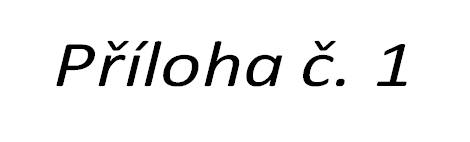 ROZPOČET PROJEKTU V PROGRAMU APLIKACE - Žádost o podporu - Výzva IX.ším podílem způsobilých výdajů na celkovém rozpočtu projektu (celkových způsobilých ýdajů.způsobilých výdajů) musí být minimálně 50 %.poluprácespolupráce, kódu intervence 063/065.Příloha č. 2Vnesené know-how smluvních stranXXXXXXXXXXXXXXXXXXXXXXXPříloha č. 3 – Přehled očekávaných výsledků a podílu Smluvních stran na výsledcíchXXXXXXXXXXXXXXXXXXXXXXXMíry podpory dle typu podporované aktivity, subjetku a jeho velikostiMíry podpory dle typu podporované aktivity, subjetku a jeho velikostiMíry podpory dle typu podporované aktivity, subjetku a jeho velikostiMíry podpory dle typu podporované aktivity, subjetku a jeho velikostiMíry podpory dle typu podporované aktivity, subjetku a jeho velikostiMíry podpory dle typu podporované aktivity, subjetku a jeho velikostiMíry podpory dle typu podporované aktivity, subjetku a jeho velikostiMíry podpory dle typu podporované aktivity, subjetku a jeho velikostiMíry podpory dle typu podporované aktivity, subjetku a jeho velikostiMíry podpory dle typu podporované aktivity, subjetku a jeho velikostiMíry podpory dle typu podporované aktivity, subjetku a jeho velikostiMíry podpory dle typu podporované aktivity, subjetku a jeho velikostiMíry podpory dle typu podporované aktivity, subjetku a jeho velikostiMíry podpory dle typu podporované aktivity, subjetku a jeho velikostiPrůmyslový výzkumPrůmyslový výzkumPrůmyslový výzkumPrůmyslový výzkumPrůmyslový výzkumPrůmyslový výzkumPrůmyslový výzkumExperimentální vývojExperimentální vývojExperimentální vývojExperimentální vývojExperimentální vývojExperimentální vývojExperimentální vývojVýzkumná organizacePodnikatelské subjektyPodnikatelské subjektyPodnikatelské subjektyPodnikatelské subjektyPodnikatelské subjektyPodnikatelské subjektyPodnikatelské subjektyPodnikatelské subjektyPodnikatelské subjektyPodnikatelské subjektyPodnikatelské subjektyPodnikatelské subjektyVýzkumná organizaceVýzkumná organizaceMalý podnikStřední podnikVelký podnikMalý podnikStřední podnikVelký podnikMalý podnkStřední podnikVelký podnikMalý podnikStřední podnikVelký podnikVýzkumná organizaceS účinnou spolupracíS účinnou spolupracíS účinnou spolupracíBez účinné spolupráceBez účinné spolupráceBez účinné spolupráces účinnou spolupracís účinnou spolupracís účinnou spolupracíBez účinné spolupráceBez účinné spolupráceBez účinné spolupráce85%80%75%65%70%60%50%60%50%40%45%35%25%85%NÁRODNÍ ENERGETICKÝ KLASTR, z.s.NÁRODNÍ ENERGETICKÝ KLASTR, z.s.označení RPkategorie V&VZpůsobilé výdaje za RPZV celkem1.NÁKLADY NA SMLUVNÍ VÝZKUM A KONZULTAČNÍ SLUŽBY - průmyslový výzkumA1PVXXXXXX1.NÁKLADY NA SMLUVNÍ VÝZKUM A KONZULTAČNÍ SLUŽBY - experimentální vývojA2EVXXXXXX2.MZDY A POJISTNÉ - průmyslový výzkumA3PVXXXXXX2.MZDY A POJISTNÉ - experimentální vývojA4EVXXXXXX3.MATERIÁL - průmyslový výzkumA5PVXXXXXX3.MATERIÁL - experimentální vývojA6EVXXXXXX4.OSTATNÍ REŽIE - průmyslový výzkumA7PVXXXXXX4.OSTATNÍ REŽIE - experimentální vývojA8EVXXXXXX5.ODPISY - průmyslový výzkumA9PVXXXXXX5.ODPISY - experimentální vývojA10EVXXXXXX14 887 874 Kč14 887 874 KčPV7 443 937 Kč7 443 937 KčEV7 443 937 Kč7 443 937 KčLOYD GROUP s.r.o.LOYD GROUP s.r.o.označení RPkategorie V&VZpůsobilé výdaje za RPZV celkem1.NÁKLADY NA SMLUVNÍ VÝZKUM A KONZULTAČNÍ SLUŽBY - průmyslový výzkumB1PVXXXXXX1.NÁKLADY NA SMLUVNÍ VÝZKUM A KONZULTAČNÍ SLUŽBY - experimentální vývojB2EVXXXXXX2.MZDY A POJISTNÉ - průmyslový výzkumB3PVXXXXXX2.MZDY A POJISTNÉ - experimentální vývojB4EVXXXXXX3.MATERIÁL - průmyslový výzkumB5PVXXXXXX3.MATERIÁL - experimentální vývojB6EVXXXXXX4.OSTATNÍ REŽIE - průmyslový výzkumB7PVXXXXXX4.OSTATNÍ REŽIE - experimentální vývojB8EVXXXXXX5.ODPISY - průmyslový výzkumB9PVXXXXXX5.ODPISY - experimentální vývojB10EVXXXXXX3 099 760 Kč3 099 760 KčPV1 549 880 Kč1 549 880 KčEV1 549 880 Kč1 549 880 KčČVUT - UCEEBČVUT - UCEEBoznačeníRPkategorie V&VZpůsobilé výdaje za RPZV celkem1.NÁKLADY NA SMLUVNÍ VÝZKUM A KONZULTAČNÍ SLUŽBY - průmyslový výzkumC1PVXXXXXX1.NÁKLADY NA SMLUVNÍ VÝZKUM A KONZULTAČNÍ SLUŽBY - experimentální vývojC2EVXXXXXX2.MZDY A POJISTNÉ - průmyslový výzkumC3PVXXXXXX2.MZDY A POJISTNÉ - experimentální vývojC4EVXXXXXX3.MATERIÁL - průmyslový výzkumC5PVXXXXXX3.MATERIÁL - experimentální vývojC6EVXXXXXX4.OSTATNÍ REŽIE - průmyslový výzkumC7PVXXXXXX4.OSTATNÍ REŽIE - experimentální vývojC8EVXXXXXX5.ODPISY - průmyslový výzkumC9PVXXXXXX5.ODPISY - experimentální vývojC10EVXXXXXX3 849 940 Kč3 849 940 KčPV1 924 970 Kč1 924 970 KčEV1 924 970 Kč1 924 970 Kč3. Partner3. PartneroznačeníRPkategorie V&VZpůsobilé výdaje za RPZV celkem1.NÁKLADY NA SMLUVNÍ VÝZKUM A KONZULTAČNÍ SLUŽBY - průmyslový výzkumD1PV-  Kč-     Kč1.NÁKLADY NA SMLUVNÍ VÝZKUM A KONZULTAČNÍ SLUŽBY - experimentální vývojD2EV-  Kč-     Kč2.MZDY A POJISTNÉ - průmyslový výzkumD3PV-  Kč-     Kč2.MZDY A POJISTNÉ - experimentální vývojD4EV-  Kč-     Kč3.MATERIÁL - průmyslový výzkumD5PV-  Kč-     Kč3.MATERIÁL - experimentální vývojD6EV-  Kč-     Kč4.OSTATNÍ REŽIE - průmyslový výzkumD7PV-  Kč-     Kč4.OSTATNÍ REŽIE - experimentální vývojD8EV-  Kč-     Kč5.ODPISY - průmyslový výzkumD9PV-  Kč-     Kč5.ODPISY - experimentální vývojD10EV-  Kč-     Kč-    Kč-    KčPV-    Kč-    KčEV-    Kč-    Kč4. Partner4. Partneroznačení RPkategorie V&VZpůsobilé výdaje za RPZV celkem1.NÁKLADY NA SMLUVNÍ VÝZKUM A KONZULTAČNÍ SLUŽBY - průmyslový výzkumE1PV-  Kč-     Kč1.NÁKLADY NA SMLUVNÍ VÝZKUM A KONZULTAČNÍ SLUŽBY - experimentální vývojE2EV-  Kč-     Kč2.MZDY A POJISTNÉ - průmyslový výzkumE3PV-  Kč-     Kč2.MZDY A POJISTNÉ - experimentální vývojE4EV-  Kč-     Kč3.MATERIÁL - průmyslový výzkumE5PV-  Kč-     Kč3.MATERIÁL - experimentální vývojE6EV-  Kč-     Kč4.OSTATNÍ REŽIE - průmyslový výzkumE7PV-  Kč-     Kč4.OSTATNÍ REŽIE - experimentální vývojE8EV-  Kč-     Kč5.ODPISY - průmyslový výzkumE9PV-  Kč-     Kč5.ODPISY - experimentální vývojE10EV-  Kč-     Kč-    Kč-    KčPV-    Kč-    KčEV-    Kč-    KčCELKEM za projektCELKEM za projektoznačení RPkategorie V&VZpůsobilé výdaje za RPZV celkem1.NÁKLADY NA SMLUVNÍ VÝZKUM A KONZULTAČNÍ SLUŽBY - průmyslový výzkumH1PVXXXXXX1.NÁKLADY NA SMLUVNÍ VÝZKUM A KONZULTAČNÍ SLUŽBY - experimentální vývojH2EVXXXXXX2.MZDY A POJISTNÉ - průmyslový výzkumH3PVXXXXXX2.MZDY A POJISTNÉ - experimentální vývojH4EVXXXXXX3.MATERIÁL - průmyslový výzkumH5PVXXXXXX3.MATERIÁL - experimentální vývojH6EVXXXXXX4.OSTATNÍ REŽIE - průmyslový výzkumH7PVXXXXXX4.OSTATNÍ REŽIE - experimentální vývojH8EVXXXXXX5.ODPISY - průmyslový výzkumH9PVXXXXXX5.ODPISY - experimentální vývojH10EVXXXXXX21 837 574 Kč21 837 574 KčPV10 918 787 Kč10 918 787 KčEV10 918 787 Kč10 918 787 Kč